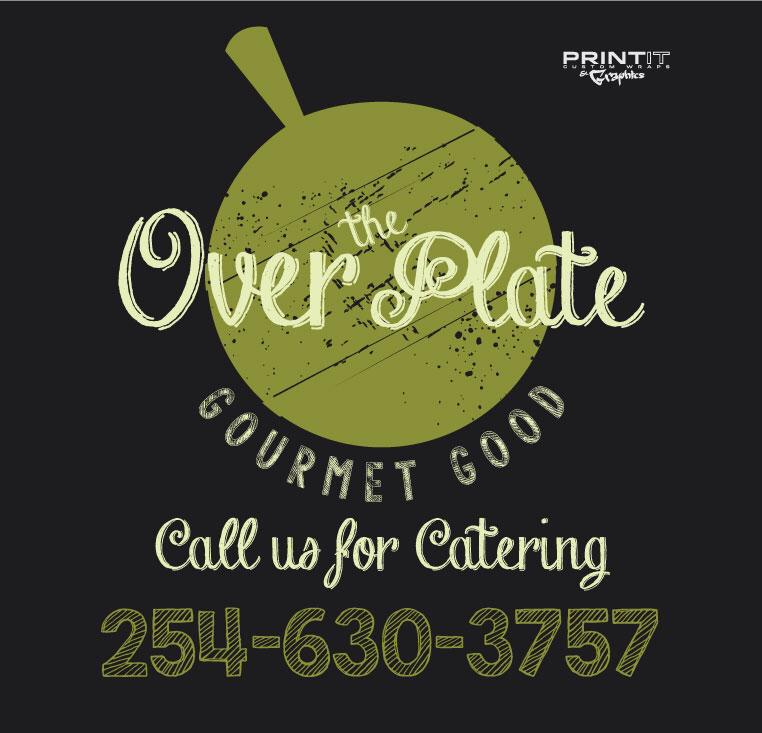 Considering Food Truck Catering?Food truck catering provides consumers with a hip, quick, affordable and delicious alternative to traditional catering providers.  Fill in the inquiry form below and email it to us.  (overtheplatecatering@gmail.com) and we will contact you as soon as possible!Name:Email:Type of Event:Date of Event:Time of Event:Location:How many attendees do you expect?Is Parking large enough for 22ft. Truck? Food will be paid for by:Menu: (Please refer to the link on our website for Food Truck Menu Options)Any special requests?